Information & Registration for DelegatesThe bOing! delegate package has been designed for theatre and arts industry professionals and students to network with peers and experience an international programme of innovative indoor and outdoor performances for children, young people and their families.Day Pass - Saturday 25th August 2018
£42 includes tickets for Aracaladanza’s Constellations and 2 shows of your choice, picnic lunch, buffet dinner and the bOing Delegate Debate.Weekend Pass – Saturday 25th & Sunday 26th August 2018£60 includes tickets for Aracaladanza’s Constellations and 4 shows of your choice, bOing delegate debate, and catering (Sat: lunch and dinner, Sun: lunch)Ensuite accommodation with breakfast on the University of Kent campus is available at a special rate of £48 per night.I’m interested in the Day Delegate Package on Saturday 25 August only  		£42	I’m interested in the Weekend Pass for Saturday 25 and Sunday 26 August 	 £60	I’m interested in accommodation for Saturday 25 August				£48	If you’d prefer to design your own schedule please contact Becky Lees, Programme Manager to discuss a bespoke package: r.m.a.lees@kent.ac.uk. Additional shows will be charged at the standard ticket price.ProgrammeSaturday 25 AugustFrom 10.00am		Registration – Tickets and Information desk at Gulbenkian
10:00 – 14:00		Explore bOing! at your leisure  (make your 2 show selections below)*
12:00 – 14:00		Picnic Lunch collection from Green Room, upstairs Gulbenkian
14:00 – 14:50		Constellations - Aracaladanza – Gulbenkian Theatre14:50 – 17:30		Explore bOing! at your leisure
17:30 – 18:30		bOing! Debate – Gulbenkian Cinema
18:30 for 19:00	Buffet Dinner with bOing! Artists and Gulbenkian staff – Gulbenkian café*Please circle 2 shows to see at your leisure on Saturday: Sunday 26 August

10:00 – 14:00		Explore bOing! at your leisure  (make your 2 show selections below)**
12:00 – 14:00		Picnic Lunch collection from Green Room, upstairs Gulbenkian
14:00 – 17:00		Explore bOing! at your leisure
**Please circle 2 shows to see at your leisure on Sunday:bOing! Debate: 5.30pm on Saturday 25th AugustAs theatre professionals and advocates, we know why it’s important for children to see live theatre and performance. But what happens when we ask children themselves? Do they think it’s important? Is it relevant to them? What would they like to see being created and programmed on UK stages? It has been nationally recognised that young theatre audiences begin to decline after the age of 8. We need to ensure the conversation is joined up between artists and programmers and the young audience they are trying to engage.Join young people from ART(Y)31, Gulbenkian’s flagship youth leadership programme for 8-12 year olds, in a conversation with bOing festival artists creating work for this age group.Chaired by Liz Moran (Director of Arts and Culture, University of Kent).  Joined on the panel by Bodil Alling (Teatret Gruppe 38), Efren Pamilican Jr, New Art Club and young people from ART(Y)31. 
Start the Debate Early!    #bOingDebate 
Use #bOingDebate to pose your questions, make your comments and provoke discussion early! Supported by: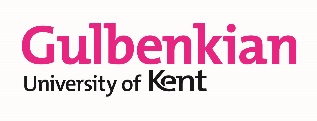 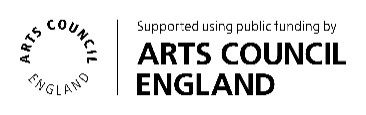 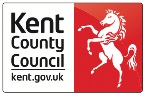 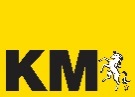 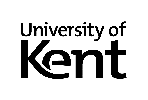 Beatles for Babies – La Petita Malumaluga (Spain) – 35 mins10.15am1pm 3.15pmThe Isle of Brimsker – Frozen Light (UK) observer – 60 mins11.30am2pm9DIMES – Efren Pamilacan Jr. (Australia) – 50 mins4pmAndrocles and the Lion – Teatret Gruppe 38 (Denmark) – 30 mins11.30am3.30pmBeatles for Babies – La Petita Malumaluga (Spain) – 35 mins10.15am1pm 3.15pmThe Isle of Brimsker – Frozen Light (UK) observer – 60 mins11.30am2pm9DIMES – Efren Pamilacan Jr. (Australia) – 50 mins4pmAndrocles and the Lion – Teatret Gruppe 38 (Denmark) – 30 mins10.15am1.15pmName:*if payee details are different please provide them as well Organisation:Website of organisation:Job role:Address:Country:Phone/Mobile:Email:How would you like to pay? (please tick): Invoice   Credit/Debit CardIf paying by invoice, please provide your finance contact: (Name, email and telephone):If you are paying by card, please specify if you’d like us to contact you by phone or by email to arrange payment (please tick): Phone   EmailAccommodation requirements: 
(e.g. single/double room, check in/check out dates)Dietary requirements:Privacy options:The venue may contact me by (please circle all that apply):Email / Phone / SMS / PostThe producing company of theatre productions I book may contact me about future productions and events (please circle all that apply)Email / Phone / SMS / Post